Taidenäyttelytila ARTSI		Tiedustelut:
Siilinjärven pääkirjasto		kirjastotoimenjohtaja Jarkko Nevalainen
Kasurilantie 7 (PL 60)		jarkko.nevalainen@siilinjarvi.fi
71800 SIILINJÄRVI		puh. 044 740 1380
kirjasto@siilinjarvi.fi
puh. 044 740 1381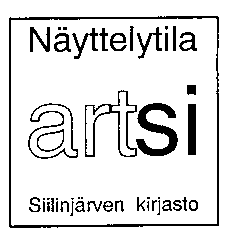 
NÄYTTELYTILAHAKEMUS	                                     Hakemus saapunut __ . __ . 20___

Haluan asettaa töitäni näytteille taidenäyttelytila Artsiin.

Toivottu aika		_______________ tai vaihtoehtoisesti _______________
Hakijan nimi/vastuuhenkilö	_______________________________________________
Osoite, postinumero ja -toimipaikka	_______________________________________________
Puhelin			_______________________________________________
Sähköposti			_______________________________________________
Näyttelyn nimi tai aihe		_______________________________________________
			_______________________________________________
Töiden tekotapa		_______________________________________________			_______________________________________________
Teosten koko ja lukumäärä	_______________________________________________		_______________________________________________

Selvitys hakijan taideopinnoista ja osallistumisesta taidenäyttelyihin pyydetään liittämään hakemukseen. Lisäksi tieto taide- tai vastaavasta järjestöstä, johon hakija kuuluu.

Olen tutustunut taidenäyttelytila Artsin näyttelytoiminnan periaatteisiin.

Toimitan näyttelyjulisteen paperisena (3 kpl) ja sähköisenä sekä mahdollisen näyttelyn järjestäjän esittelyn Siilinjärven pääkirjastoon viimeistään viikkoa ennen näyttelyä.

Mahdolliset näyttelyn avajaiset järjestän kirjaston aukioloaikana omalla kustannuksellani.

Sitoudun vastaamaan näyttelyyn liittyvistä käytännön toimenpiteistä (suunnittelusta, pystyttämisestä ja purkamisesta) sekä tarvittaessa valvonnasta.Paikka ja päiväys			Allekirjoitus ja nimenselvennys________________________________                          __________________________________
03/2019